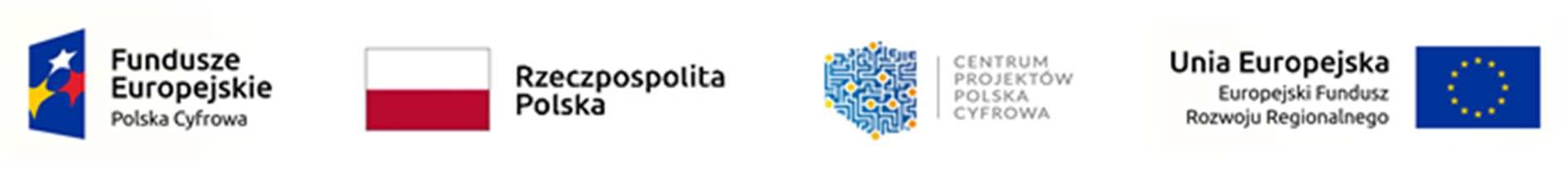 Załącznik nr 11 do SWZhttps://miniportal.uzp.gov.pl/Postepowania/f82dd05f-77d0-4db9-8857-a2e97f4bba7e